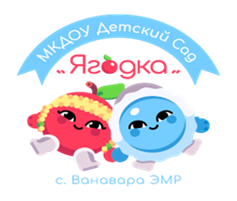 Консультация для родителей и педагогов«Справедливое и несправедливое наказание детей»        Справедливым можно назвать такое наказание, которое ребенок получает, нарушая те правила, которые были обдуманы и оговорены родителями, и которые известны ребенку. При несправедливом наказании  ребенок чувствует искреннюю обиду и непонимание смысла наказания, а родители – чувство вины.          Дети не понимают, за что получают наказание, поскольку не понимают, чего от них хотят. Ребенок высыпает на пол из пепельницы окурки и играет с ними. Мать наказывает его и говорит, что нельзя прикасаться к пепельницам. У ребенка пепельница ассоциируется с конкретной вазой зеленого цвета. И он больше к ней не прикасался. Но на следующий  день мать застает его за тем же занятием уже с другой, синей пепельницей. Ребенок получает наказание, смысл которого ему непонятен. Ведь он выполнил просьбу матери и больше не трогал зеленую пепельницу. Цель этого примера – показать, насколько расходятся слова родителей, цели, которые они преследуют при воспитании и того, что ребенок понимает. Он выполнил то, что просила мать – не играть с зеленой пепельницей, однако не понял сути просьбы матери. Такая ситуация больше характерна для маленьких детей, у которых еще не развито абстрактное мышление и обобщение.      Положительных поглаживаний, когда ребенок не имеет другого способа получить внимание родителей.           Несправедливое наказание происходит вследствие внутреннего состояния родителей, не обусловленного непосредственно поступками ребенка, а ситуациями, например, на работе – раздражения, усталости и пр. ребенок получает наказание за то, на что обычно родители не обращают внимания – неубранные игрушки и пр. У ребенка возникает путаница из-за непоследовательного поведения взрослых.           Как поступать в таких случаях? Необходимо установить контроль над своим плохим настроением и следующим за ним поведением, а также разрешить свои личностные трудности.            Порой причины отклоняющегося поведения  детей кроются в семейной ситуации.       Типичный пример – семья на грани развода, где ребенок всеми доступными ему средствами пытается ее сохранить. Он отвлекает внимание родителей от их проблем своим поведением, объединяя их в том, что отвлекает внимание на себя.Правила наказания детейПри любом наказании ребенок должен быть уверен, что наказание справедливо, что его по-прежнему любят, и даже будучи наказанным, он н остается без родительской любви.При любом наказании детей они не должны быть лишены удовлетворения их биологических и физиологических потребностей (сна, еды и т.п.).Ребенок должен быть информирован о том, за какие проступки последует наказание и в какой форме. Наказание детей должно носить временный характер. («Ты лишаешься возможности играть в компьютер ровно на три дня»).При наказании детей следует избегать оскорблений и приклеивания «ярлыков». Наказывается и обсуждается только поведение или конкретный поступок ребенка, а не его личность.При наказании детей исключено припоминание прежних проступков. Вы говорите с ними только о том, за что он наказывается именно сейчас.Наказание детей должно быть последовательным, а не от случая к случаю.Главный принцип при выборе между наказанием физическим или каким – либо другим – это выбор меньшего из двух зол. Важно помнить, что целью физического наказания детей, как и любого другого является его же благо. К физическому наказанию детей следует прибегать только в следующих ситуациях:Физическое наказание детей правомерно, если поведение ребенка представляет угрозу для его жизни и здоровья. Например, ребенок, зная правила поведения на дороге, назло родителям перебегает улицу перед машинами.Если поведение ребенка угрожает жизни и здоровью окружающим (игра с огнем, драки с более слабыми детьми).Если ребенок сознательно и целенаправленно «доводит» родителей или других членов семьи, не способных постоять за себя (например, младших детей).Использованная литератураИ. В. Гуреева «Как объяснить ребенку, что такое «НЕЛЬЗЯ»? ИТД «Корифей», Волгоград, 2011.